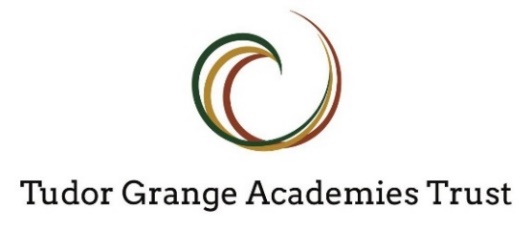 Higher Level Teaching Assistant Scale 5 Points 12 - 17Core PurposeCore PurposeCore PurposeTo develop and maintain effective and supportive relationships with children, young people and those engaged with themTo provide a complementary service that enhances exiting provision in order to support learning, participation and encourage social inclusion Work within an extended range of networks and partnerships to broker support and learning opportunities and improve the quality of services to children and young peopleMaintain and develop the ethos, values and expectations of the Academy and support agreed Academy policy in all areasTo develop and maintain effective and supportive relationships with children, young people and those engaged with themTo provide a complementary service that enhances exiting provision in order to support learning, participation and encourage social inclusion Work within an extended range of networks and partnerships to broker support and learning opportunities and improve the quality of services to children and young peopleMaintain and develop the ethos, values and expectations of the Academy and support agreed Academy policy in all areasTo develop and maintain effective and supportive relationships with children, young people and those engaged with themTo provide a complementary service that enhances exiting provision in order to support learning, participation and encourage social inclusion Work within an extended range of networks and partnerships to broker support and learning opportunities and improve the quality of services to children and young peopleMaintain and develop the ethos, values and expectations of the Academy and support agreed Academy policy in all areasSpecific tasksSpecific tasksSpecific tasksSupport for studentsAssess the needs of students and use detailed knowledge and specialist skills to support students’ learningEstablish productive working relationships with students, acting as a role model and setting high expectations Develop and implement individual education plans where appropriate Promote the inclusion and acceptance of students within the classroomSupport students consistently whilst recognising and responding to their individual needsEncourage students to interact and work co-operatively with others and engage all students in activities Promote independence and employ strategies to recognise and reward achievement of self-reliance Provide feedback to students in relation to progress and achievementSupport for teachersOrganise and manage learning environment and resourcesWithin an agreed system of supervision, plan challenging teaching and learning objectives to evaluate and adjust lessons/work plans as appropriate Monitor and evaluate student responses to learning activities through a range of assessment and monitoring strategies against pre-determined learning objectivesProvide objective and accurate feedback and reports as required on student achievement, progress and other matters, ensuring the availability of appropriate evidenceRecord progress and achievement in lessons/activities systematically and provide evidence of range and level of progress and attainment Work within an established discipline policy to anticipate and manage behaviour constructively, promoting self-control and independenceSupporting the role of parents in students’ learning and contribute to / lead meetings with parents to provide constructive feedback on progress and achievement Administer and assess/mark tests and invigilate exams/testsProduction of lessons plans, worksheets Support for the curriculumDeliver learning activities to students within agreed system of supervision, adjusting activities according to student responses/needsDeliver national learning strategies and make effective use of opportunities provided by other learning activities to support the development of students’ skillsUse ICT effectively to support learning activities and develop students’ competence and independence in its useSelect and prepare resources necessary to lead learning activities , taking account of students’ interests and language and cultural backgroundsSupport for studentsAssess the needs of students and use detailed knowledge and specialist skills to support students’ learningEstablish productive working relationships with students, acting as a role model and setting high expectations Develop and implement individual education plans where appropriate Promote the inclusion and acceptance of students within the classroomSupport students consistently whilst recognising and responding to their individual needsEncourage students to interact and work co-operatively with others and engage all students in activities Promote independence and employ strategies to recognise and reward achievement of self-reliance Provide feedback to students in relation to progress and achievementSupport for teachersOrganise and manage learning environment and resourcesWithin an agreed system of supervision, plan challenging teaching and learning objectives to evaluate and adjust lessons/work plans as appropriate Monitor and evaluate student responses to learning activities through a range of assessment and monitoring strategies against pre-determined learning objectivesProvide objective and accurate feedback and reports as required on student achievement, progress and other matters, ensuring the availability of appropriate evidenceRecord progress and achievement in lessons/activities systematically and provide evidence of range and level of progress and attainment Work within an established discipline policy to anticipate and manage behaviour constructively, promoting self-control and independenceSupporting the role of parents in students’ learning and contribute to / lead meetings with parents to provide constructive feedback on progress and achievement Administer and assess/mark tests and invigilate exams/testsProduction of lessons plans, worksheets Support for the curriculumDeliver learning activities to students within agreed system of supervision, adjusting activities according to student responses/needsDeliver national learning strategies and make effective use of opportunities provided by other learning activities to support the development of students’ skillsUse ICT effectively to support learning activities and develop students’ competence and independence in its useSelect and prepare resources necessary to lead learning activities , taking account of students’ interests and language and cultural backgroundsSupport for studentsAssess the needs of students and use detailed knowledge and specialist skills to support students’ learningEstablish productive working relationships with students, acting as a role model and setting high expectations Develop and implement individual education plans where appropriate Promote the inclusion and acceptance of students within the classroomSupport students consistently whilst recognising and responding to their individual needsEncourage students to interact and work co-operatively with others and engage all students in activities Promote independence and employ strategies to recognise and reward achievement of self-reliance Provide feedback to students in relation to progress and achievementSupport for teachersOrganise and manage learning environment and resourcesWithin an agreed system of supervision, plan challenging teaching and learning objectives to evaluate and adjust lessons/work plans as appropriate Monitor and evaluate student responses to learning activities through a range of assessment and monitoring strategies against pre-determined learning objectivesProvide objective and accurate feedback and reports as required on student achievement, progress and other matters, ensuring the availability of appropriate evidenceRecord progress and achievement in lessons/activities systematically and provide evidence of range and level of progress and attainment Work within an established discipline policy to anticipate and manage behaviour constructively, promoting self-control and independenceSupporting the role of parents in students’ learning and contribute to / lead meetings with parents to provide constructive feedback on progress and achievement Administer and assess/mark tests and invigilate exams/testsProduction of lessons plans, worksheets Support for the curriculumDeliver learning activities to students within agreed system of supervision, adjusting activities according to student responses/needsDeliver national learning strategies and make effective use of opportunities provided by other learning activities to support the development of students’ skillsUse ICT effectively to support learning activities and develop students’ competence and independence in its useSelect and prepare resources necessary to lead learning activities , taking account of students’ interests and language and cultural backgroundsGeneric responsibilities Generic responsibilities Generic responsibilities To undertake any reasonable duties as requested by the individual’s line managerTo work in accordance with the aims and policies of the Academy and to promote the general appearance of the AcademyTo undertake any reasonable duties as requested by the individual’s line managerTo work in accordance with the aims and policies of the Academy and to promote the general appearance of the AcademyTo undertake any reasonable duties as requested by the individual’s line managerTo work in accordance with the aims and policies of the Academy and to promote the general appearance of the AcademyLine Manager: College Leader College Leader 